Zespół Szkół im. Brata Alojzego Kosiby w Wieliczce zaprasza dzieci i młodzież z terenu województwa małopolskiego do udziału w konkursie literacko- plastycznym „Śladami historii”POD HONOROWYM PATRONATEM Oddziału Instytutu Pamięci Narodowej w Krakowie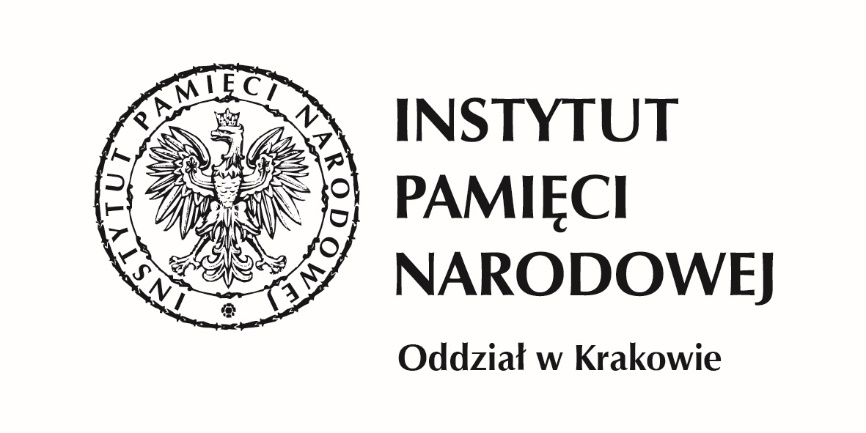 REGULAMIN WOJEWÓDZKIEGO KONKURSU LITERACKO – PLASTYCZNEGO „Śladami historii”I. Organizator: Zespół Szkół im. Brata Alojzego Kosiby w Wieliczce.II. Cele konkursu:budzenie zainteresowania przeszłością i rozwijanie indywidualnych uzdolnień uczniów,popularyzacja wiedzy o historii Polski, krzewienie wartości i postaw patriotycznych wśród dzieci i młodzieży,nawiązywanie i umacnianie więzi międzypokoleniowych,promowanie i wspieranie uczniów uzdolnionych literacko i artystycznie poprzez nagradzanie oraz ukazywanie ich twórczości szerszej publiczności.III. Uczestnicy konkursu: dzieci i młodzież szkół podstawowych z terenu województwa małopolskiego. IV. Temat konkursu: konkurs polega na wykonaniu pracy literackiej lub plastycznej dotyczącej wydarzeń  w Polsce obejmujących lata 1914- 1989.V. Warunki uczestnictwa:1. Praca plastyczna – format i technika dowolne.2. Praca literacka może mieć dowolną formę literacką, lecz nie dłuższą niż 2 strony formatu A4 (czcionka Times New Roman rozmiar 12). Mile widziane będzie wykorzystanie fotografii archiwalnej lub współczesnej do zilustrowania przedstawionych zdarzeń, miejsc lub osób.3. Uczestnik konkursu wykonuje jedną pracę spełniającą warunki konkursu.4. Każda praca konkursowa powinna być opatrzona kartą informacyjną zawierającą dane: tytuł pracy, imię i nazwisko autora, nazwę szkoły, klasę, nr telefonu i adres e-mail szkoły, nazwisko opiekuna/rodzica.5. Za uczestnictwo w konkursie rozumie się dostarczenie pracy wraz z Kartą Zgłoszenia 
(zał. 1),  Oświadczeniem (zał. 2)  zapoznanie się z Informacją dotyczącą przetwarzania danych osobowych (zał. 3). Kartę Zgłoszenia oraz Oświadczenie  podpisuje Rodzic lub opiekun prawny Uczestnika – prace bez powyższych dokumentów nie będą oceniane.VI. Termin i miejsce dostarczenia prac: 1. Prace należy składać w kopercie z dopiskiem: Konkurs literacko-plastyczny „Śladami historii” w terminie do 26 października (piątek) 2018 r.  do godziny 1500 w Zespole Szkół im. Brata Alojzego Kosiby w Wieliczce, ul. Marszałka J. Piłsudskiego 105. W przypadku prac nadesłanych pocztą decyduje data stempla pocztowego.VII. Kryteria oceniania: twórczy charakter utworu, poprawność stylistyczna i językowa, poziom literacki lub plastyczny pracy, samodzielność i oryginalność. VIII. Rozstrzygnięcie konkursu: 1. Prace konkursowe będą oceniane przez komisję powołaną przez organizatora. 2. Zwycięzcy konkursu wyłonieni będą w trzech kategoriach: Kategoria I - uczniowie szkół podstawowych: klasy I-III Kategoria II - uczniowie szkół podstawowych: klasy IV-VI Kategoria III – uczniowie szkół podstawowych: klasy VII, VIII i klasy gimnazjalne3. Najlepsze prace zostaną nagrodzone. 4. Ogłoszenie wyników konkursu nastąpi 5 listopada 2018 r. (poniedziałek).  Laureaci zostaną powiadomieni telefonicznie lub mailowo, a wyniki zostaną opublikowane na stronie internetowej szkoły: zskosiby.wieliczka.pl.5. Szkoła zastrzega sobie możliwość dowolnego wykorzystania prac, które po konkursie przechodzą na własność organizatora. 6. Osoby składające prace konkursowe, wyrażają zgodę na przetwarzanie przez organizatorów swoich danych osobowych. 7. Przedstawiciel ustawowy Uczestnika konkursu składając podpis na Karcie zgłoszenia i Oświadczeniu stanowiących załączniki nr 1 i 2 do niniejszego regulaminuOświadcza, że Uczestnik jest autorem pracy zgłoszonej do konkursu i posiada autorskie prawa majątkowe i przenosi je na Organizatora w zakresie niezbędnym do jego publikacji i/lub innego rozpowszechniania oraz dokonywania jego opracowania 
w stopniu, jaki Organizator uzna za stosowny. Autorskie prawa majątkowe zostają przez Uczestnika konkursu przeniesione nieodpłatnie na rzecz Organizatora bez ograniczeń czasowych i terytorialnych.Wyraża zgodę na przetwarzanie i udostępnianie danych osobowych. 8. Regulamin konkursu jest dostępny na stronie internetowej szkoły.9. Organizator zastrzega sobie prawo do wyłączenia  z udziału w konkursie prac niespełniających wymogów niniejszego Regulaminu.IX. Uwagi końcowe:1. Udział w Konkursie jest równoznaczny z wyrażeniem zgody na wykorzystanie 
i przetwarzanie danych osobowych Uczestnika i jego rodzica lub innego przedstawiciela ustawowego przez Organizatora w celach związanych z przeprowadzeniem konkursu oraz w celach marketingowych, a także na opublikowanie imienia, nazwiska i wizerunku Uczestnika w prasie oraz na stronach internetowych: Organizatora, Powiatu Wielickiego, Klubu Przyjaciół Wieliczki. 2. Dane osobowe Uczestników Konkursu przetwarzane będą przy zachowaniu zasad określonych w ustawie z dnia 10 maja 2018 r. o ochronie danych osobowych (Dz. U. z 2018 poz. 1000) oraz  rozporządzenia Parlamentu Europejskiego i Rady (UE) 2016/679 z dnia 27 kwietnia 2016 r. w sprawie ochrony osób fizycznych w związku z przetwarzaniem danych osobowych i w sprawie swobodnego przepływu takich danych oraz uchylenia dyrektywy 95/46/WE. Podanie danych osobowych jest dobrowolne, jednak ich nie podanie uniemożliwia udział w Konkursie. Każdy Uczestnik Konkursu posiada prawo wglądu do swoich danych osobowych oraz do ich poprawiania.W razie jakichkolwiek pytań lub wątpliwości prosimy pisać pod adres: sladamihistorii@op.plZAŁĄCZNIK NR 1KARTA ZGŁOSZENIA DO WOJEWÓDZKIEGO KONKURSU LITERACKO – PLASTYCZNEGO „ ŚLADAMI HISTORII”Imię i nazwisko autora pracy …………………………………………………………………...Nazwa szkoły……………………………………………………………………………………Adres………………………………………………………………………………………….....Nr telefonu, adres e-mail szkoły………………………………………………………………...Tytuł pracy …………………………………….………………………………………………..Ja....................................................................... zgłaszam pracę i oświadczam, że zostałem/am (imię i nazwisko Rodzica lub opiekuna prawnego Uczestnika)zapoznany/a z warunkami udziału w Konkursie i akceptuję Regulamin Konkursu. ………………………………, dnia………………         (miejscowość) ……………………………………………………(czytelny podpis Rodzica lub opiekuna prawnego Uczestnika)ZAŁĄCZNIK NR 2OŚWIADCZENIE RODZICA LUB OPIEKUNA PRAWNEGO UCZESTNIKA WOJEWÓDZKIEGO  KONKURSU LITERACKO – PLASTYCZNEGO „ŚLADAMI HISTORII”Ja ……………………………………………………………………………………………….                         (imię i nazwisko rodzica lub opiekuna prawnego Uczestnika)Oświadczam, że wyrażam zgodę na udział syna/córki …….….………………………………………………………… w Konkursie literacko –                   (imię i nazwisko Uczestnika konkursu)plastycznym „Śladami historii” organizowanym przez Zespół Szkół im. Brata Alojzego Kosiby w Wieliczce.orazWyrażam zgodę na przetwarzanie przez Organizatora – Zespół Szkół im. Br. Alojzego Kosiby, 32 -020 Wieliczka, ul Marszałka J. Piłsudskiego 105, danych osobowych…………..…………..…………..…………..…………..…………..   – Uczestnika konkursu                                                    (imię i nazwisko Uczestnika)oraz moich, zawartych w Karcie zgłoszenia oraz niniejszym oświadczeniu , na potrzeby organizacji Konkursu  literacko - plastycznego „Śladami historii”, wyłonienia Laureatów i innych osób nagrodzonych oraz upowszechnienia informacji na temat Konkursu i nagrodzonych Prac konkursowych. Wyrażam również zgodę na rozpowszechnianie wizerunku Uczestnika Konkursu oraz danych osobowych Uczestnika Konkursu w związku z promocją i informowaniem o Konkursie. Jednocześnie oświadczam, że ja i Uczestnik Konkursu zapoznaliśmy się z informacjami zamieszczonymi w Załączniku nr 3 do Regulaminu Konkursu, będącymi realizacją obowiązku informacyjnego określonego w art. 13 RODO, dotyczącymi przetwarzania danych osobowych Uczestnika Konkursu oraz jego Przedstawiciela Ustawowego, a także znane są nam wszystkie przysługujące nam prawa, o których mowa w art. 15 – 18 RODO.. ………………………………, dnia …..………             (miejscowość)                                                                                           ………………………………………………………………(czytelny podpis Rodzica lub opiekuna prawnego Uczestnika)ZAŁĄCZNIK NR 3INFORMACJA DOTYCZĄCA PRZETWARZANIA DANYCH OSOBOWYCH Niniejsza informacja stanowi wykonanie obowiązku określonego w art. 13 rozporządzenia Parlamentu Europejskiego i Rady (UE) 2016/679 z dnia 27 kwietnia 2016 r. w sprawie ochrony osób fizycznych w związku z przetwarzaniem danych osobowych i w sprawie swobodnego przepływu takich danych oraz uchylenia dyrektywy 95/46/WE, zwanego dalej „RODO”. 1. Administratorem danych osobowych jest Dyrektor Zespołu Szkół im. Br. Alojzego Kosiby,  32 - 020 Wieliczka ul J. Piłsudskiego 105,  tel. 12 289 17 43, e-mail zss@powiatwielicki.pl;2.  W Zespole Szkół im. Br. Alojzego Kosiby wyznaczono Inspektora Ochrony Danych z którym można się kontaktować w następujący sposób: pod adresem e-mail: biuro@csti.pl, pod numerem telefonu 698 694 526, pisemnie na adres siedziby Administratora3. Dane są przetwarzane na podstawie art. 6 ust. 1 lit. a RODO – za zgodą osoby, której dane dotyczą, do celów związanych z organizacją Konkursu literacko - plastycznego „Śladami historii” przez Zespół Szkół im. Br. Alojzego Kosiby, wyłonieniem Laureatów i innych osób nagrodzonych oraz upowszechnieniem informacji na temat Konkursu i nagrodzonych Prac konkursowych. 4. Dane osobowe przetwarzane w związku z organizacją konkursu obejmują imię   i nazwisko uczestnika konkursu oraz jego przedstawiciela ustawowego, nazwę i dane kontaktowe szkoły (adres pocztowy, adres e-mail, numer telefonu)5. Dane osobowe będą przetwarzane do czasu zakończenia Konkursu lub cofnięcia zgody na dalsze przetwarzanie danych przez osobę, której dane dotyczą. Zgoda może być cofnięta w dowolnym momencie przed ogłoszeniem rozstrzygnięcia Konkursu, poprzez przesłanie stosownej informacji na adres organizatora przy czym cofnięcie zgody jest jednoznaczne z rezygnacją z udziału w Konkursie. 6. W przypadku wycofania zgody na przetwarzanie danych osobowych Uczestnika lub Uczestnika i przedstawiciela ustawowego zgodnie z pkt 5, zostaną one niezwłocznie usunięte, a praca konkursowa i pozostałe dokumenty zawierające dane osobowe Uczestnika lub Przedstawiciela ustawowego zostaną niezwłocznie zniszczone. 7. Dane Laureatów i innych osób nagrodzonych mogą być rozpowszechniane, w tym publikowane na stronach internetowych: Zespołu Szkół im. Br. A. Kosiby w Wieliczce, Powiatu Wielickiego, Klubu Przyjaciół Wieliczki oraz  publikacjach  wydanych przez Zespół Szkół im. Br. Alojzego Kosiby i Klub Przyjaciół Wieliczki a także w prasie: Dziennik Polski, Puls Wieliczki, Panorama Powiatu Wielickiego.8. Po ustaniu celu przetwarzania, dane osobowe, w tym Prace konkursowe zawierające dane osobowe, będą przechowywane w celu archiwalnym przez okres wynikający z przepisów ustawy z dnia 14 lipca 1983 r. o narodowym zasobie archiwalnym i archiwach (Dz. U. z 2018 poz. 217 z późn. zm.) oraz wydanych na jej podstawie regulacji obowiązujących w Zespole Szkól im. Br. Alojzego Kosiby. 9. Odbiorcą danych osobowych uczestnika konkursu  będą wszystkie osoby, które w związku  z publikacją danych w miejscach wymienionych w ust.. 7 będą mogły zapoznać się z nimi, oraz członkowie Komisji Konkursowej i inne podmioty uprawnione do ich uzyskania na podstawie obowiązujących przepisów prawa.10. Dane nie będą przekazywane do państwa trzeciego ani do organizacji międzynarodowej. 11. Osobie, której dane dotyczą, przysługują prawa do kontroli przetwarzania danych, określone w art. 15-18 RODO, w szczególności prawo dostępu do treści swoich danych i ich sprostowania, usunięcia oraz ograniczenia przetwarzania. 12. Dane osobowe nie będą przetwarzane w sposób zautomatyzowany oraz nie będą poddawane profilowaniu. 13. Osoba, której dane dotyczą ma prawo wniesienia skargi do Prezesa Urzędu Ochrony Danych Osobowych, w przypadku stwierdzenia, że jej dane osobowe są przetwarzane                               z naruszeniem przepisów prawa w tym zakresie